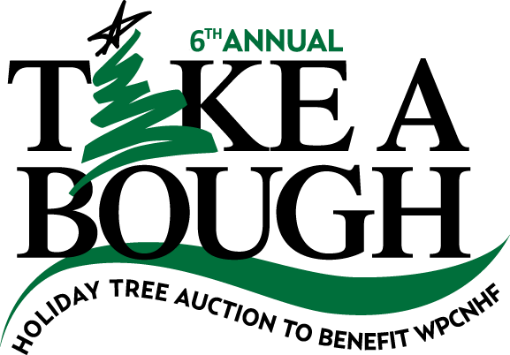 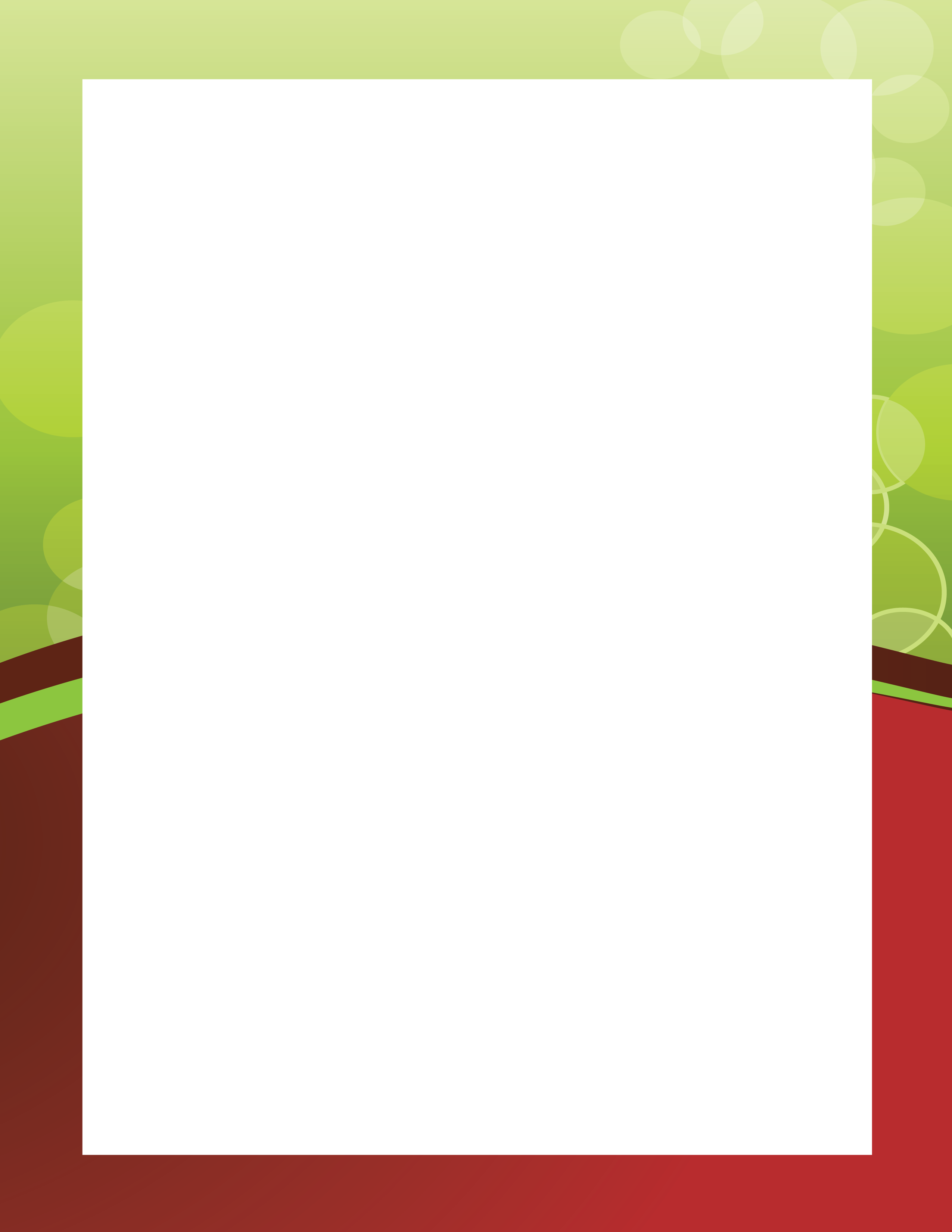 2015SPONSORSHIP OPPORTUNITIESLEVELS & BENEFITSPresenting Sponsor $15,000· Exclusive naming rights, “Presented by:___________________”· 20 invitations to the donor recognition event· Company recognition provided at the donor recognition event· Banner display at event (company supplied)· Name and/or Logo on all print marketing and advertising materials as “Presenting Sponsor”.· Logo display on all web promotions including website, Facebook, social media and e-blasts· Opportunities to distribute promotional items at event (company supplied and distributed)Gold Sponsor $10,000· 15 invitations to the donor recognition event· Company recognition provided at the donor recognition event· Banner display at event (company supplied)· Name and/or Logo on all print marketing/advertising materials · Logo display on all web promotions including website, Facebook, social media and e-blasts· Opportunities to distribute promotional items at event (company supplied and distributed)Silver Sponsor $5,000· 10 invitations to the donor recognition event· Company recognition provided at the donor recognition event· Logo on event postcard, event posters and event signage· Logo display on all web promotions including website, Facebook, social media and e-blasts· Opportunities to distribute promotional items at event (company supplied and distributed)Bronze Sponsor $2,000· 5 invitations to the donor recognition event· Company recognition provided at the donor recognition event· Name recognition on event postcard and posters, Logo on event signage· Logo display on all web promotions including website, Facebook, social media and e-blasts· Opportunities to distribute promotional items at event (company supplied and distributed)Supporting Sponsor $1,000· 3 invitations to the donor recognition event· Logo display on all web promotions including website, Facebook, social media and e-blasts· Opportunities to distribute promotional items at event (company supplied and distributed)Patron Sponsor $500· 2 invitations to the donor recognition event   · Logo display on Take A Bough website